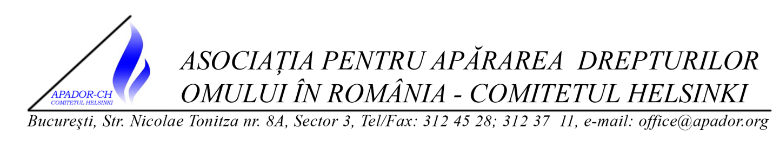 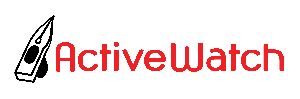 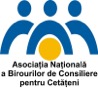 Instituția Avocatul Poporului din Olanda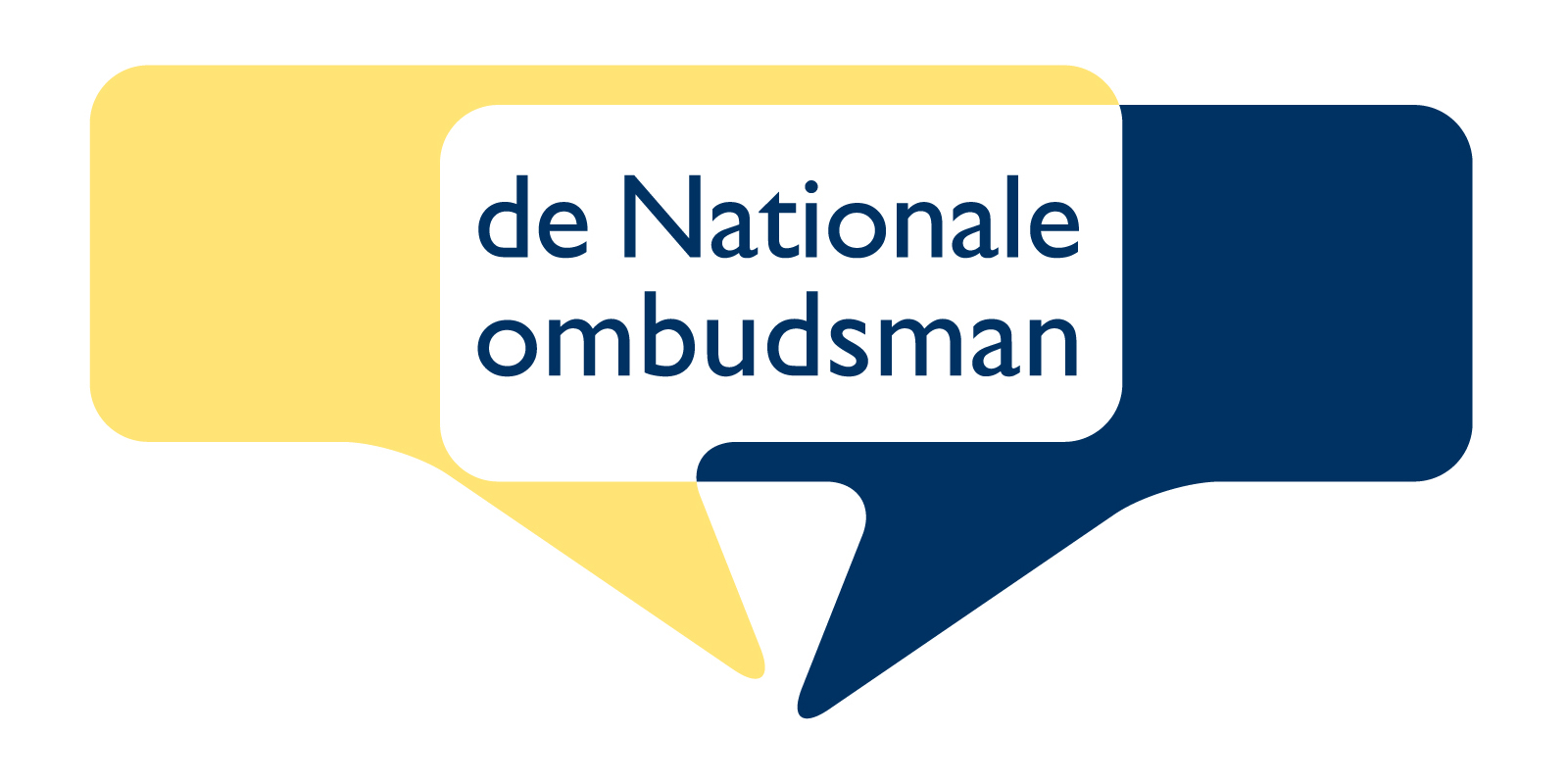 Scurt istoricÎn cadrul unei Constituții care promovează încă din primul capitol drepturile fundamentale, Avocatul Poporului  - Nationale Ombudsman [NL] - este una dintre cele cinci instanțe superioare ale statului olandez, alături de cele două Camere ale Parlamentului (Senatul și Camera Reprezentanților), Consiliul de Stat și Curtea de Conturi. Această distincție îi întărește instituției autoritatea și îi garantează independența prin Constituție. Anterior includerii Avocatului Poporului în Constituția revizuită din 1999, instituția a fost înființată prin Lege organică în data de 4 februarie 1981. Actul normativ stabilește principalul obiectiv de acțiune -  investigarea măsurilor luate de autoritățile publice față de cetățeni – dar și cele mai importante aspecte ale administrării și funcționării instituției: atribuții, proceduri de numire și revocare, forța intervențiilor.Din 1982 și până în prezent, funcția de Avocat al Poporului a fost ocupată de șase ori. Doi dintre conducători au fost aleși pentru al doilea mandat, unul dintre aceștia, A.F.M. Brenninkmeijer a demisionat din funcție în decembrie 2013. F.J.W.M van Dooren a asigurat interimatul din ianuarie 2014 până la alegerea lui Reinier van Zutphen ca Avocat al Poporului în martie 2015.Structura instituțieiAvocatului Poporului și-a stabilit sediul la Haga, centrul de facto al guvernului olandez, și are în competență întregul teritoriu al Regatului Olandei. Ca urmare a reformei teritoriale și constituționale din 2010, atribuțiile instituției se resfrâng și asupra municipalităților cu statut special din Caraibe – insulele Bonaire, Sint Eustatius și Saba. La nivel local, unele municipalități precum Rotterdam sau Amsterdam, au ales să-și numească un Ombudsman al municipalității care să gestioneze petițiile și sesizările cetățenilor față de autoritățile locale. Aceste structuri locale nu se subordonează sediului central sau oricărei alte instituții, iar atribuțiile lor sunt conferite de către Legea Administrației Generale.La conducerea organismului național se află, în prezent, Reinier van Zutphen, magistrat de profesie și fost Președinte al Înaltei Curți Administrative de Comerț și Industrie. Avocatul Poporului este sprijinit de doi adjuncți: Addie Stehouwer și Avocatul Poporului pentru Copii (post vacant în prezent). Echipa instituției este condusă de Directorul General Gabriella Bekman și cuprinde aproximativ 170 de angajați. Instituția are patru departamente de cercetare și câteva birouri pentru personalul administrativ, financiar sau de comunicare.               Conform Legii organice din 1981, Adjuncții sunt numiți sau revocați de către Camera inferioară a Parlamentului, la recomandarea Avocatului Poporului (Secțiunea nr. 9). Același principiu se aplică și membrilor echipei AVP, aceștia fiind angajați, promovați și revocați cu acordul Guvernului.Angajații instituției care sunt responsabili de soluționarea petițiilor se împart în trei categorii:Funcționari primari care gestionează apelurile cetățenilor și îi îndrumă în vederea soluționării cazului;Funcționari secundari care realizează cercetări și produc soluții;Cercetători care analizează cazurile și identifică probleme din punct de vedere structural.Bugetul instituțieiMinisterul de interne și al relațiilor naționale din Olanda este responsabil de gestionarea bugetului instituției. Acesta se ridică anual la 15 milioane de euro, conform declarațiilor Ministrului Ronald Plasterk în decembrie 2015, iar pentru anii 2015 și 2016 Avocatul Poporului primește 250,000 de euro suplimentar pentru gestionarea activităților în entitățile olandeze din Caraibe. În prezent, bugetul și resursele financiare ale instituției sunt discutate la nivel politic. Avocatul Poporului Reinier van Zutphen a anunțat Ministerul  în septembrie 2015 că alocațiile bugetare pentru 2015 și 2016 sunt insuficiente și că nevoile financiare ale instituției depășesc 350,000 de euro pe an pentru coordonarea activităților în insule. Lipsa de reacție a Ministerului și restricțiile financiare l-au obligat pe Avocatul Poporului să anuleze vizitele de lucru pe care le avea programate în insulele olandeze. În consecință, membri ai Parlamentului au solicitat Guvernului în decembrie 2015 o ‘soluție structurală’ pentru această criză.Competențe și măsuri dispuse de Avocatul PoporuluiAvocatul Poporului își exercită atribuțiile la cererea persoanelor fizice prin petiții, dar și din oficiu prin dezvoltarea unor investigații din proprie inițiativă. Ariile de activitate care intră în competența instituției nu sunt clar stabilite prin lege, însă acestea se regăsesc, în linii mari, în structura instituției prin organizarea departamentelor de cercetare.O atenție deosebită este acordată acțiunilor Poliției olandeze care, în ultimii ani, a fost acuzată de abuz și violență împotriva cetățenilor și minorităților, în special. Într-un raport lansat în 2012, Avocatul Poporului atrage atenția cu privire la escaladarea tensiunilor dintre poliție și cetățeni ca urmare a activităților în forță ale autorității responsabile de aplicarea legii: eliberarea de amenzi și sancțiuni care nu au la bază verificări și/sau interogatoriu, imobilizarea persoanelor, aplicarea cătușelor, utilizarea câinilor polițiști și aplicarea perchezițiilor corporale în mod excesiv. Conform ultimelor informații publice oferite de Avocatul Poporului, instituția a gestionat 2502 de sesizări în 2014 împotriva Poliției. Topul agențiilor de stat ‘pârâte’ în 2014 la Avocatul Poporului este următorul:Departamentul de Taxe și ImpoziteMunicipalități/ PrimăriiAgenția de Asigurare a AngajațilorPolițiaAgenția Centrală de Colectare a AmenzilorProtecția drepturilor copiilor reprezintă, de asemenea, o importantă arie de intervenție și analiză. Ca urmare a recomandării Națiunilor Unite din 2009 de a stabili un macanism independent de monitorizare a drepturilor copiilor, Olanda a pus în aplicare această sugestie prin înființarea Avocatului Poporului pentru Copii în 2011, adjunct al Avocatului Poporului. Din acel moment, AVP pentru Copii s-a sesizat din oficiu, a realizat studii și rapoarte anuale și a emis recomandări cu privire la drepturile copiilor din Olanda. Un subiect de interes îl reprezintă situația incertă a copiilor născuți și/sau crescuți în Olanda, a căror părinți sunt imigranți, solicitanți de azil în pericol de deportare. În august 2015, AvP pentru Copii a insistat ca deciziile de deportare de către agențiile responsabile să ia în calcul în primul rând interesul minorilor.În vederea soluționării cazurilor și medierii relației dintre autoritățile publice și cetățeni, Avocatul Poporului are la dispoziție următorii pași și măsuri de intervenție conform Legii din 1981:Atragem atenția asupra caracterului obligatoriu a părților de a se supune investigației prin transmiterea de informații sau prezentarea în fața Avocatului Poporului, la solicitarea acestuia. Acest principiu oferă anchetei mai multă greutate, iar concluziile raportului final se bazează pe interogarea tuturor părților și analizarea unui set de informații complete. Legea AvP nu oferă detalii despre forța recomandărilor stabilite în raportul investigației. Însă, instituția Ombudsman din Olanda prezintă că în 2014, 87% din recomandările înaintate au fost implementate de către autoritățile publice.Conform raportului anual de activitate al instituției, cele mai utilizate metode de soluționare a cazurilor au fost:Intervențiile directe: contactarea autorităților publice prin telefon sau mail;Medierea: organizarea unei dezbateri între cele două părți moderate de Avocatul Poporului;Investigație care se finalizează cu redactarea unui raport;Investigație care se finalizează cu transmiterea unei scrisori;Numirea și revocarea Avocatului PoporuluiAvocatul Poporului este numit de Camera inferioară a Parlamentului pentru un mandat de 6 ani. Votul parlamentarilor ține cont de recomandarile venite din partea Vicepreședintelui Consiliului de Stat, Președintele Curții Supreme și Președintele Curții de Conturi. Reprezentanții celor trei instanțe superioare ale statului, conform Constituției, vor face, după consultări comune, trei propuneri pentru funcția de Avocat al Poporului. Mandatul AvP poate fi reînnoit o singură dată de către Parlament, fără a se repeta procedura de propunere.Camera inferioară a Parlamentului este responsabilă pentru încheierea mandatului Avocatului Poporului înainte de termen în condițiile următoare:Demisia din funcție;Imposibilitatea de a-și îndeplini funcțiile în cazuri de boală;În situația în care acceptă o o poziție declarată incompatibilă cu funcția de Avocat al Poporului;Pierderea cetățeniei olandeze;Condamnare de către o instanță de judecată prin decizie finală și irevocabilă;Este pus sub interdicție judecătorească, se află în situație de faliment sau de reeșalonare a datoriilor, i se impune un moratoriu cu privire la plata datoriei, a fost condamnat pentru neplata unei datorii de către o instanță de judecată superioară;În măsura în care, în opinia Camerei inferioare a Parlamentului, activitățile sale au subminat încrederea care i s-a oferit prin numirea în funcție.Până în acest moment, unul dintre cei aflați în funcția de Avocat al Poporului s-au regăsit în condițiile de mai sus. A.F.M. Brenninkmeijer a demisionat din funcție în decembrie 2013 pentru a deveni membru al Curții Europene de Conturi.***Proiectul “Rețeaua pentru Apărarea Drepturilor Cetățenești - Ne trebuie un Avocat al Poporului eficient!” este derulat de APADOR-CH, ActiveWatch și Asociația Națională a Birourilor  de Consiliere pentru Cetățeni (ANBCC) și finanţat prin granturile SEE 2009 – 2014, în cadrul Fondului ONG în România. Pentru informaţii oficiale despre granturile SEE şi norvegiene accesaţi www.eeagrants.org. 